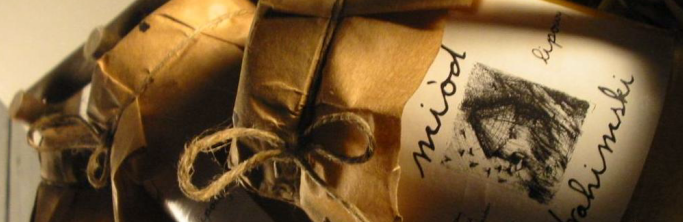 Program szkolenia„Jak budować markę produktów lokalnych i dobrze je sprzedać?”1. Gdzie jest ukryty skarb? Poszukiwanie potencjału produktów lokalnych. W każdym regionie istnieją produkty lokalne, które mają potencjał rynkowy. Nie zawsze jednak ten potencjał jest wykorzystywany. Uczestnicy warsztatów dowiedzą się: jak poszukiwać produktów? Jak analizować i wzmacniać ich siłę? Jak odkryć skarb? 2. Czy u nas to się uda? Analiza i wykorzystywanie układu geograficznego. Produkty lokalne nie osiągają sukcesów z powodu słabości lokalnego rynku. Produktom potrzebni są konsumenci, którzy ich potrzebują. Jak osiągnąć rentowność w oparciu o lokalność? 3. Jak być nadzwyczajnym? Konstruowanie marki dla produktów lokalnych. Dlaczego produkty gorsze od naszego lepiej się sprzedają? Jak stworzyć markę, która zdobędzie zainteresowanie i zaufanie konsumentów? Jak przekonać wielu producentów lokalnych do jednej, wspólnej marki? 4. A kto to kupi? Wzmacnianie pozycji markowych produktów lokalnych na rynku. Produkty lokalne odchodzą w zapomnienie, gdy przestają się nimi zajmować pasjonaci lub gdy skończą się pieniądze donatorów. Co zrobić, żeby osiągnęły taką pozycję na rynku, która zagwarantuje im powodzenie w przyszłości? 5. Czy ja tego doczekam? Rzecz o myśleniu strategicznym. Budowanie marki dla produktu lokalnego i potem wprowadzanie go na rynek, tak, by osiągnął sukces ekonomiczny jest długim i niepewnym procesem. Zainwestowane pieniądze, wysiłek wielu ludzi i czas, mogą nie przynieść spodziewanych rezultatów. Jak zmniejszyć ryzyko niepowodzenia? Jak przyspieszyć proces? 6. A komu to potrzebne? Wykorzystanie marki produktów lokalnych na rzecz rozwoju lokalnego. Znane i dobrze sprzedające się produkty lokalne, a szczególnie te markowe, które rozsławiają region, powiat czy gminę, są „oczkiem w głowie” władz samorządowych i liderów lokalnych społeczności. Jak wykorzystać dobrze prosperujące markowe produkty lokalne do rozwoju lokalnego? Jak wspierać produkty lokalne, by służyły całej społeczności?